		   Launceston & North Cornwall Motor Club Ltd		  	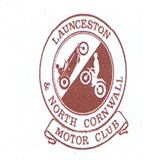 TESTING TRIAL and BARBECUE on Sunday 13th August 2017Launceston & North Cornwall Motor Club Ltd will organise a Testing Trial open to both motorcycles and outfits and cars.  The event will be governed by the Central Regulations of the MSA Ltd., incorporating provisions of the sporting code of the FISA, these regulations and any others than may be issued later.The Event  A single venue event on private land at Cannaframe Farm, Trewint, Cornwall, PL15 7SD (entrance to venue) (Map Ref: 201211/792) and will consist of a number of observed tests.  Marks will be awarded for completion of each test or section correctly as well as times taken where appropriate.  There will be a number of tests and rounds dependent on time and size of entry.	It is hoped there will be a BBQ provided where hot food will be available to purchase with funds going to the Club’s charity.Scrutineering and signing on will commence at 10.45 am.  All competitors must be signed on by 11.15 am and the first competitor starts at 11.30 am with a lunch break to follow after completion of the morning rounds.Eligibility  The event is open to all members of the Launceston & North Cornwall Motor Club Ltd and by invitation to Holsworthy & Camel Vale Motor Clubs. – who are full paid up members for 2017.  Note – Membership can be arranged on the day.  Competitors must be prepared to show the 2017 membership cards on request.  Competition licenses are not required.MSA and AMCA Permit No.  Applied for.Classes  Normal classic trial classes will not apply.  Instead vehicles will fall into the following classes.Closed CarsOpen CarsNational Trials Formula CarsMotorcyclesMotorcycle OutfitsAll vehicles must comply with standard regulations covering Classic Trials, but an MOT certificate will not be required.Awards There will be separate awards for performances in each class subject to 3 starters in class.The Invitation Trophy for the best overall performance.The best performance by a Front Wheel Drive CarMotorcycles and outfits will be combined for motor cycle trophyOther Class Awards will be at the organiser’s discretionOverall awards will be based on index adjusted times.  Class C competitors will not be eligible for an/overall award.Entries  Open immediately and close on Wednesday 9 August 2017.  Entries must be made on the correct form (or photocopy) and should be completed with the entry fee of £10 and sent to –Mrs P M Wevill, The Manor House, Lifton, Devon, PL15 0BJEntries will be accepted on the day: please contact the above to state that you will be coming on the day or the event may not take place.  Entries will be restricted to 40.  Double drives of one vehicle will be accepted.Officials  	Clerk of the Course - 		Nigel CowlingSecretary of the Trial	- 		TBA